МІНІСТЕРСТВО ОСВІТИ І НАУКИ УКРАЇНИНаціональний технічний університет «Дніпровська політехніка»Методичні  рекомендації до проектної роботиз іноземної (англійської) мови для професійної діяльності(для здобувачів ступені магістр усіх спеціальностей)Дніпро – 2020Методичні рекомендації до проектної роботи з іноземної (англійської) мови для професійної діяльності (для здобувачів ступені магістр усіх спеціальностей)Затверджено на засіданні кафедри іноземних мов (Протокол №1 від 08 січня 2020 року)Розробники: С.І. Кострицька, професор, зав. кафедри іноземних мов;                      І.І. Зуєнок, доцент кафедри іноземних мов;                      В.В. Тихоненко, старший викладач кафедри іноземних мов;                      О.В. Хазова, старший викладач кафедри іноземних мов.. Відповідальний за випуск завідувачка кафедри С.І. Кострицька2.1 Вибір теми чи проблеми проекту ……………………………………...72.2 Формування груп, відповідальних за певні напрями досліджень………………………………………………………..……………. 82.3 Розробка плану роботи над проектом, встановлення строків....9 2.4 Пошук необхідної інформації, її обробка, обговорення в групах результатів виконання кожного завдання…………..………..10 2.5 Оформлення спільного проекту……………………………..……….11 2.6 Презентація проекту……………………………………………..………12 3 ОЦІНКА ПРОЕКТУ……………………………………………………………123.1 Поточне оцінювання……………………………………………………..133.2 Підсумкове оцінювання…………………………………………………13Література……………………………………………………………………… 14ВСТУППроектна робота є сучасним видом самостійної роботи студентів, частково керованою викладачем, що допомагає подолати прогалину між вивченням іноземної мови в аудиторії під керівництвом і за консультаціями викладача та користуванням нею у реальних життєвих ситуаціях. Таким чином, проектна робота готує студентів до майбутньої професійної діяльності за межами аудиторій ЗВО, що зумовлює її цінність як способу реального використання комунікативних і професійних компетенцій, набутих під час навчання у закладі вищої освіти. На відміну від традиційного вивчення мови, де всі завдання плануються і готуються викладачем, проектна робота покладає відповідальність за своє власне навчання на самих студентів і, таким чином, розвиває їх автономність, готуючи до навчання впродовж життя.Проектна робота у різних її формах має певні спільні характерні риси (Stoller, 1997). Вона:зосереджена на вивченні змісту, а не на конкретних мовних одиницях; зорієнтована передусім на студента, хоча й викладач відіграє важливу роль, пропонуючи свою підтримку та рекомендації впродовж усього процесу виконання проектної роботи;побудована на співпраці, а не на конкуренції. Студенти можуть працювати самостійно, у парах, у невеличких групах, або ж усією групою, щоб завершити проект, обмінюючись ресурсними матеріалами, ідеями та досвідом упродовж виконання проекту;веде до справжньої інтеграції вмінь та обробки інформації з різних джерел, віддзеркалюючи життєві практичні завдання, з якими студенти зіткнуться у майбутньому професійному середовищі;має кінцевий продукт (напр., усна презентація, стендова презентація, презентація в PowerPoint (PPt) або Prezi, дисплей матеріалів, доповідь, звіт тощо), яким можна поділитися з іншими, що надає проекту реального значення та цінності пошукань магістрантів;мотивує, стимулює, уповноважує та захоплює. Вона, як правило, зміцнює впевненість студентів, самоповагу та самостійність, а також сприяє вдосконаленню мовленнєвих умінь студентів, поглибленню знань з предмета і розвитку пізнавальних здібностей.Центром уваги проектів є теми, що викликають професійний інтерес у магістрантів та/або являються темами їх дослідження. Цінність проектної роботи, однак, полягає не лише у кінцевому продукті, але й у процесі руху до кінцевого результату. Таким чином, проектна робота орієнтується як на процес, так і на продукт, створюючи можливості для студентів розвивати швидкість і точність мовлення на різних етапах проекту.Студентам-магістрантам пропонуються повномасштабні проекти, які зазвичай передбачають три основних етапи:Планування роботи в аудиторії, де обговорюються зміст і рамки проекту, а також прогнозуються конкретні мовленнєві потреби; приймаються рішення щодо способів збору необхідного матеріалу, запланованих співбесід та візитів.Виконання проекту: студенти звертаються до інтернету, вирушають у професійне середовище і виконують заплановані ними завдання.Аналіз та моніторинг роботи – цей етап передбачає обмін отриманою інформацією, дискусії, відгуки на зроблену роботу, конструювання концепцій та розуміння проблеми дослідження, аналіз роботи в групах і самоконтроль.Більш детальний опис основних етапів проекту та типових процедур, які рекомендуються студентам, наведено нижче.1 МЕТА ТА ЗАДАЧІ ПРОЕКТНОЇ РОБОТИПроектна робота магістрантів є невід’ємною складовою частиною процесу підготовки магістрів різних спеціальностей. Керівництво здійснюється викладачем, який веде курс «Іноземна (англійська) мова для професійної діяльності», теми проектів узгоджуються з викладачами випускових кафедр. Проектна методика вирізняється кооперативним характером виконання завдань, конструктивним підходом до побудови нових знань із залученням іноземних джерел інформації та знаннями одногрупників, отриманих в ході дослідження теми проекту. Робота над проектом як вид освітньої діяльності за своєю суттю є креативною та орієнтованою на виконавця та його майбутню професійну діяльність. Вона припускає високий рівень індивідуальної та колективної відповідальності за виконання кожного завдання з розробки проекту, та за результати проекту взагалі. Спільна робота групи, що працює над проектом, є одночасно і активною комунікативною взаємодією студентів. Мета проектної роботи: активізація та закріплення мовних знань і знань предмету дослідження, отриманих студентами при вивченні дисциплін за фахом та  дисципліни «Іноземна (англійська) мова для професійної діяльності», формування у них, на базі отриманих протягом курсу мовленнєвих професійно-орієнтованих умінь, навичок  для прийняття самостійних рішень під час конкретної роботи в реальних життєвих умовах, розвиток автономності і відповідальності.	Задача практики – сприяти набуттю магістрантами професійної кваліфікації, оволодінню навичками мовленнєвої та професійної діяльності.Проектна робота виконується протягом підсумкового модуля дисципліни «Іноземна (англійська) мова для професійної діяльності» (більш детально див. Робочу програму дисципліни, розміщену на сайті кафедри).Зазвичай студенти виконують індивідуальні завдання в командах, що сприяє  розвитку їх вмінь працювати в команді, вмінь і стратегій ділового спілкування, спілкування у соціальному, академічному і професійному середовищах, вмінь фахівця 21-го сторіччя: критичного мислення, креативності, кооперації-співпраці, комунікації, медіа грамотності, цифрової грамотності тощо. Робота над проектом вимагає високого ступеня самостійності пошукової діяльності, координації своїх дій, активної дослідницької, виконавчої й комунікативної взаємодії. Нижче наводяться рекомендації та вказівки, які допоможуть групі студентів розробити власноруч проект за фахом високої якості, який буде відповідати вимогам оцінювання кінцевого продукту. 2 ОСНОВІНІ ЕТАПИ ПРОЕКТНОЇ РОБОТИРобота над проектом здійснюється у декілька етапів: 1) вибір теми або проблеми проекту; 2) формування груп виконавців, розподіл завдань серед студентів; 3) розробка плану роботи над проектом, визначення термінів; 4) збір необхідної інформації, обробка інформації, обговорення в групі результатів виконання кожного завдання; 5) оформлення кінцевого спільного результату (безпосередньо проекту); 6) звіт за проектом (презентація); 7) оцінка виконання проекту. При цьому в пунктах 4), 5), 6) можливим є використання комп'ютерних технологій, зокрема, ресурсів мережі Інтернет і програмних продуктів Microsoft (Word, PowerPoint та ін.) 2.1 Вибір теми чи проблеми проектуНа цьому етапі, під час практичного заняття з іноземної мови, студенти групи визначають теми проектних досліджень, які вони узгоджують з викладачами випускових кафедр, склад груп/команд, розподіляють обов’язки між собою і розробляють календарний план роботи над проектом. Приклад календарного плану наведено в Додатку 1.  Наприклад, для студентів спеціальностей «Технології захисту навколишнього середовища» та «Екологія» усі теми повинні бути пов’язані з екологією та екологічними проблемами сьогодення. Як варіант пропонуються такі теми: Сучасна екологічна ситуація Дніпропетровської області та інших регіонів України, міста Дніпро та інших міст України, різних країн світу тощо; Головні екологічні проблеми світу, шляхи розв’язання критичних екологічних  ситуацій як в Україні, так і в інших країнах світу  (із можливим порівняльним аналізом); Різні види роботи еколога, менеджера природокористування (аналіз реальних національних та/або міжнародних компаній, реальних посадових інструкцій, до виконання яких, можливо, вже залучені магістранти, так і приклад місцевого екологічного управління тощо) Огляд фахової літератури з оцінками та рекомендаціями. Вибір тем не обмежується тільки цими рекомендаціями. Визначившись з темою і сформулювавши її за правилами академічного письма, студенти визначаються з метою досліджень і основними його етапами. 2.2 Формування груп, відповідальних за певні напрями  дослідженьНа даному етапі вирішальним фактором є бажання студентів співпрацювати з тими чи іншими одногрупниками. Однак слід пам’ятати, що обрана тема повинна відповідати рівню студентів щодо володіння іноземною мовою, за виключенням груп, що складаються  з магістрантів різних рівнів. Викладачам  слід приділити увагу такому питанню, як розподіл на групи не на критеріях «група сильніших» - «група слабших». Бажано, щоб групи охоплювали студентів з різним рівнем володіння мовою, що сприятиме командній роботі студентів над проектом. На цьому етапі також обирають таких «дійових осіб» як: ЛІДЕР/КЕРІВНИК групи – розробляє план та стратегію ведення проектної роботи, узгоджує діяльність групи з викладачами, відповідає за редагування писемного звіту про виконану роботу.МЕНЕДЖЕР/КООРДИНАТОР – відповідає за розподіл обов’язків, календарний план, дотримання дедлайнів тощо. Він разом з лідером/керівником і секретарем групи вичитує зібраний матеріал, приймає рішення щодо його цінності та необхідності включення в звіт, контролює хід роботи, дивиться за часом, використовуючи основи тайм-менеджменту, підтримує зв’язок з усіма членами команди тощо. СЕКРЕТАР/КООРДИНАТОР – відповідає за підготовку писемного звіту про виконану проектну роботу. Він повинен скласти звіт за усіма правилами академічного письма та доброчесності, перевірити його на предмет плагіату, використовуючи антіплагіат-системи, ЧЛЕНИ КОМАНДИ – відповідають за пошук інформації за темою проекту:  в бібліотеках університету, інтернеті, компаніях тощо, його аналіз, складання бібліографічного опису прочитаного і подають інформацію на розгляд команди. Вони також можуть відповідати за дизайн видання, ілюстративний матеріал, обкладинку звіту тощо. За рішенням команди усну презентацію проекту може робити будь-який член групи/команди. 2.3 Розробка плану роботи над проектом, встановлення строків Встановлення чіткої дати презентації проекту допоможе магістрантам організувати свою роботу, адже люди в групі різні, проте робота кожного з них є важливою ланкою у створенні цільного продукту. Треба пам’ятати, що захист проекту відбувається на останньому або передостанньому тижні модуля / курсу. Загальний час, відведений на створення проекту – не менше 4-5 тижнів. Для зручності планування процесу можна використовувати план діяльності групи наведений в Додатку 2, який розроблено за допомогою Microsoft Excel. Він включає основні види діяльності щодо створення журналу, визначені в процесі обговорення всіма учасниками групи розробників (див. стовпчик 1), а також особу/осіб, відповідальних за певний вид робіт (стовпчик 2). В стовпчиках, що відповідають тижням, групою планується час, необхідний на виконання того чи іншого виду роботи над проектом. По мірі його виконання, в таблиці робиться помітка шляхом зміни кольору або заштриховуванням відповідного прямокутника (див. Додаток 2). Чим детальніше буде розроблено план та визначені особи, відповідальні за певний вид робіт, тим вірогідніший успіх в розробці проекту. 2.4 Пошук необхідної інформації, її обробка, обговорення в групах результатів виконання кожного завдання Для успішного виконання цього етапу роботи над проектами викладачем організовується і проводиться дискусія щодо особливостей читання для наукових цілей, стратегій пошуку інформації в мережі Інтернет, протягом якої відбудеться обмін досвідом між викладачем та студентами, які вже неодноразово працювали з Інтернет-ресурсами (матеріал модуля 2 Робочої програми з дисципліни). На цьому етапі відбувається обговорення пошукових систем та стратегій їх ефективного користування. Викладач може поділитися можливими адресами тематичних сайтів, куди можна звернутися за інформацією. Можуть пропонуватися, як приклад, такі пошукові системи: AltaVista (www.altavista.com), Excite (www.excite.com), Fast Search (www.alltheweb.com), Google (www.google.com), MetaCrawler (www.metacrawler.com, Yahoo! (www.yahoo.com) та електронні видання (див. Додаток 3).Так, наприклад, журнал “Teaching with Tech”  рекомендує починати роботу над проектом з читання вікіпедії щодо покращання розуміння, що таке проектна робота. «Project work online can be an extension of the kind of work…, but will involve spreading this work over a series of classes, rather than a single lesson.In this particular context, the internet might be considered as an enormous encyclopaedia in the sense that it gives our learners access to the world knowledge and information they may need to complete certain tasks, or to produce a project around a particular subject. A good example of this might be Wikipedia (www.wikipedia.org) – a collaborative encyclopaedia produced by and for the internet community: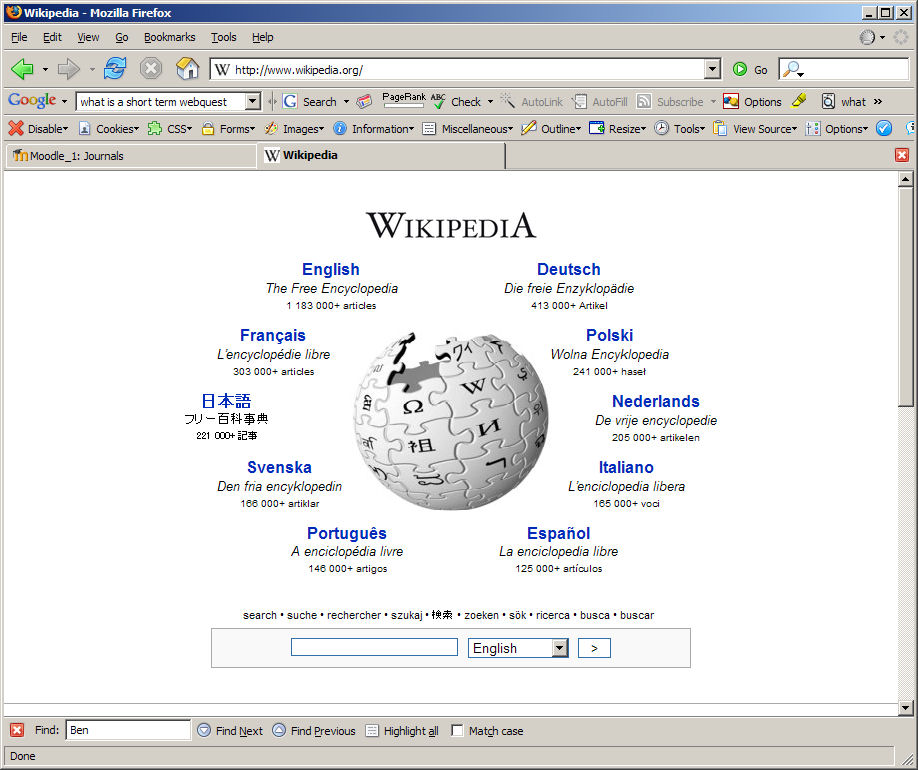 Wikipedia – www.wikipedia.org Wikipedia has thousands of articles on many different subjects, and is an ideal place to start when doing project work around factual information, people, places, etc. Project work online can vary from a simple low-level project to make a poster presentation about a famous person, to a high-level investigative work where learners research a polemical subject and present views and opinions in a report or debate. Essentially, project work can be considered as a basic precursor to the webquest concept explored later in this chapter.In order to prepare for Internet-based project work, you will need to do the following:Choose the project topic
Will your learners be researching famous people, an event, an issue?Gloss the task
What information will they need to find (biographical, factual, views and opinions)?Find the resources
Which websites will your learners need to visit? Do these websites contain the information they need - and are they at the right level? Refer back to Chapter 3 for more ideas on selecting and evaluating websites.Decide on the outcome
What is the final purpose of the project? Will your learners be making a poster, a presentation, holding a debate, etc.?» (2010)2.5 Оформлення спільного проекту На цьому етапі студенти подають коректно оформлені розділи, за які вони були відповідальні, на окремих аркушах. Це повинні бути аркуші форматом А4 із надрукованою інформацією та ілюстративним матеріалом, оформленими за діючими стандартами України щодо оформлення звітів про наукові дослідження та дисертації. Затверджений групою матеріал скріплюється степлером або переплітається (варіант обирається групою) для забезпечення якості звіту і зручності його читання та зберігання. Окрім того, рекомендується приділяти увагу титульній сторінці – обкладинці звіту.  Наявність Змісту на другій або третій сторінці звіту з посиланням на сторінки тексту – обов’язкове. 2.6 Презентація проекту На цьому етапі студенти презентують результат своєї спільної праці. Вони демонструють свої знання щодо структури презентації, дотримуючись порад і правил для проведення успішної презентації. Що до захисту роботи, то звіт про проектне дослідження презентується представником команди або кожним з членів команди узгодженого розділу звіту.3 ОЦІНКА ПРОЕКТУ Під час оцінювання враховуються такі критерії, як: якість самого продукту, тобто готового звіту про виконане проектне дослідження (змістовність, оригінальність, відповідність майбутній професії магістранта, актуальність і фактичність матеріалу);якість презентації продукту (оцінка самої презентації за загальними критеріями, оцінка роботи всіх членів команди в цілому щодо їх внеску у спільну справу). Оцінювання проекту може бути поточним (моніторинг упродовж усього проекту) та підсумковим (офіційні індивідуальні та групові презентації, наприклад, наприкінці завдання або проекту). 3.1 Поточне оцінювання Поточне оцінювання здійснюється на різних етапах проекту і включає в себе оцінювання групи за протоколами їх засідань та короткими звітами про стан справ; самооцінювання та оцінювання групи на підставі заповнення бланків та опитувальників; зовнішнє оцінювання викладачами англійської мови та викладачами спеціальних дисциплін. Увага зосереджується на динаміці групи, якості групової роботи та мовному й пізнавальному розвитку. Також викладачами оцінюється внутрішній розподіл завдань та обов’язків, докладання зусиль, ставлення до роботи, внесок у справу, здатність співпрацювати й позитивно реагувати на різні думки та позиції. Поточне оцінювання здійснюється завдяки зворотньому зв’язку з викладачем та однокурсниками як в усній, так і в письмовій формі на всіх етапах виконання завдання чи проектної роботи. 3.2 Підсумкове оцінювання Підсумкове оцінювання стосується якості продукту і його презентації. Цей вид оцінювання охоплює три аспекти проекту: якість змісту продукту. Продукт оцінюється з точки зору послідовності, оригінальності, відповідності майбутній професійній діяльності та освіті студентів, досягнення проектних цілей тощо. В орієнтованих на спеціальність проектах необхідними є відгуки викладачів спеціальних дисциплін щодо підтвердження результатів; якість презентації продукту. Усні та письмові презентації оцінюються з точки зору їх відповідності цілям і змісту проекту, їх чіткості, логічній послідовності та різноманітності. Оцінюються також уміння робити презентації, участь усіх членів групи в презентації та дискусії;використання мови. Написання і презентація звіту про проект, а також контрольне заняття проводяться англійською мовою. Оцінюється не РВМ студентів як такий, а їхня здатність ефективно користуватися іноземною мовою під час виконання проекту, а також успішно повідомляти інших про результати своєї роботи.ЛІТЕРАТУРАЗуєнок І.І. Складання звітів про наукові дослідження англійською мовою. Writing Reports. Дніпропетровськ, 2006.Зуєнок І..І., Тихоненко В.В. Методичні вказівки до самостійної роботи над проектом з розробки бізнес-журналу за фахом (для студентів бакалаврату усіх напрямів підготовки. / Ірина Зуєнок, Валерія Тихоненко. Дніпропетровськ: Національний гірничий університет, 2010 – 23 с.Кострицька С.І., Зуєнок І.І., О.Д.. Швець, Поперечна Н.В. HMK – 07ESP Curriculum for Universities=Програма англійської мови для професійного спілкування / Колектив авторів: Г.Є Бакаєва, О.А. Борисенко, І.І. Зуєнок, С.І. Кострицька та інші. Київ: Ленвіт, 2005 – 115 с.Hutchinson, T. (2001) Introduction to Project Work. Second edition. Oxford: Oxford University Press.Internet-cased project. (2010) Teaching with Tech.  Available at: http://hobitz.blogspot.com/2010/11/ internet-based-project-work.htmlДодаток 1 Календарний  план проведення проектної роботи (приклад)Додаток 2 Зразок Матриці ведення обліку виконання проектних завдань Додаток 3 Перелік сайтів, рекомендованих для використання під час проектної роботи в різних галузях і напрямах підготовкиДодаток 4 Рекомендації викладачам щодо організації роботи над проектом «Глобальне потепління» в рамках теми «Зміни у кліматі» A high-level project – Climate Change (Global Warming)This project aims to provide learners with the opportunity of examining a contentious issue in depth, for expressing opinions and debating, preparing a case. You may want to work beforehand on some of the language areas implicit in the activity (giving opinions, agreeing, disagreeing, etc.), but this will depend on the level of your learners.First Lesson/ Week 1Brainstorm what your learners know about global warming. Use this chart as a starting point:When they have supplied all the information they share as a class, divide them into five groups, one for each topic in the table above. Take them to http://en.wikipedia.org/wiki/Global_warming as a starting point, and give them time to add to their column. They may also use their own search skills to find out more, if there is time.Return to whole class discussion, and discuss the contents of the table.Second Lesson/Week 2The teacher divides the class into groups, working towards a special forum or television debate on global warming:debate presentersScientists who deny that global warming exists, or is potentially dangerousEnvironmental campaigners wanting to inform the public of the dangersAudience or local communityIn the third lesson you will have the actual debate. In this lesson students must prepare their section of the debate:PresentersDecide which areas you want to cover in the televised debate. Who will speak first? How long will they speak for? Will interruptions and questions be permitted – and how will you manage them? What questions will you need to ask? How will you deal with difficult speakers, or members of the public? Will you need any visual aids for your introduction?ScientistsLook back at what your group discovered in the ‘evidence against’ column of the global warming table in the last lesson. It’s your job to convince the studio audience, and the viewing public, that global warming does not really exist, and is certainly not dangerous. Your view is that it is a naturally-occurring phenomenon and not man-made. Decide on your arguments, and prepare any visual elements you may need to illustrate itEnvironmentalistsLook back at what your group discovered in the ‘evidence for’ and ‘countries involved’ columns of the global warming table in the last lesson. It’s your job to convince the studio audience, and the viewing public, that global warming does exist, and is definitely dangerous. Your view is that it is man-made, and the product of certain countries. Decide on your arguments, and prepare any visual elements you may need to illustrate itStudio AudienceYou may decide individually on your views of global warming, based on what you found out last lesson (look back at the global warming table for a reminder). If you decide that you do not believe in global warming, prepare a couple of questions or statements to support the scientists (evidence against). If you opt to support the environmentalists, prepare a couple of questions or statements in their favour. If you adopt a more pragmatic view – that rather than worrying about the name we should instead be looking at ways of dealing with rising global temperatures (possible solutions), prepare a couple of questions for that standpoint.Each group should now prepare the role, doing further research if necessary, and preparing charts and other visual aids if they will be of help to them.Third Lesson/Week 3 or 4Using the example students worked on Global warming, students continue to research this topic “Climate Change and/or Global warming” and its main aspects or share one aspect for the research. Students may choose any other topic and work individually? Though better in groups/teams.(Adapted from Web-projecting in Teaching with Teach (2010))ЗМІСТВСТУП ……………………………………………………………… .................31 МЕТА ТА ЗАДАЧІ ПРОЕКТНОЇ РОБОТИ …………………………............52 ОСНОВНІ ЕТАПИ ПРОЕКТНОЇ РОБОТИ ………………..…….. .……......6№№Етапи проекту, види діяльностіТермінвиконанняВідмітка про виконання1. Зустріч -обговорення ідей:Мозковий штурмФормування командРозробка та обговорення правил групової роботиВивчення характеристик та етапів проектуУсвідомлення студентами етапів проекту і критерії оцінюванняМодуль 4Тиждень 1ВиконаноДата виконання2.Визначення мети проекту:Мозковий штурмПрезентація та оцінка ідей3. Розподіл обов’язків у командіМодуль 4Тиждень 1ВиконаноДата виконання3.Розробка загального плану:Визначення етапів проектуЗвітування перед класомОбговорення початкового плануПерепланування роботи групиМодуль 4Тиждень 2ВиконаноДата виконання4.Практика мовленнєвих умінь:Визначення мовник засобів, необхідних на початковому етапі проектуМодуль 4Тиждень 1 -7ВиконаноДата виконання5.Виконання базового дослідження з теми:Збір даних Обробка та аналіз даних3. Запис зібраної інформаціїМодуль 4Тиждень 3-4ВиконаноДата виконання6.Оформлення проектів окремих документів (звітів, рішень, протоколів тощо), складання яких входить до мовленнєвої і прагматичної компетенції відповідного органу.Зіставлення інформації:Читання конспектів/нотаток джерел інформаціїПояснення наочних матеріалівПідготовка звітів групОбговорення презентації5. ВідгукиМодуль 4Тиждень 4-5ВиконаноДата виконання7.Виконання індивідуального завдання, визначеного керівником/лідером проекту (конкретно):Організація результатів:Оформлення ідей та оброблення інформації у формі проектуНаписання пропозиціїЧитання з метою порівняння перехресних посилань4. Обговорення фактів, даних, пропозиція висновківМодуль 4Тиждень 5ВиконаноДата виконання8.Виконання проекту, оформлення звіту про проектну роботуСтворення остаточного продуктуСкладання звіту відповідно до рекомендацій3. Перегляд та редагування звітуМодуль 4Тиждень 6ВиконаноДата виконання9.Презентація результатів проектної роботи для обговорення.1. Презентація проекту2. Обговорення процесу та результатівМодуль 4Тиждень 8-7ВиконаноДата виконання10.Оформлення звіту та інших документів про навчальну практику.Коментування процесуОцінювання продуктуОцінювання проекту в ціломуЕфективний зворотний зв’язок5. Оцінювання однокурсникамиМодуль 4Тиждень 6-7ВиконаноДата виконанняMain stages of the ProjectWho is responsible for? Name(s), Last Name(s)Week 1Week 2Week 3Week 4Week 5Internet SearchPetro BondarenkoMykhailo BorysevychConsultation(s)E.g. Professor Artem PavlichenkoProf. Svitlana KostrytskaProcessing informationDiscussing magazine contentWriting an Introduction Writing the Body of the reportWriting ConclusionsTaking pictures, Making diagrams etcDesigning the report Designing a cover pageDrafting a reportChoosing appropriate visualisationsPreparing presentationFinalising projectВідомі електронні видання http://m.guardian.co.uk http://edition.cnn.com www.bbc.co.uk http://dsc.discovery.com http://www.timesonline.co.uk/tol/news Відомі електронні бізнес-видання http://www.forbes.com http://www.economist.com http://www.newsweek.com http://money.cnn.com/magazines/fortune/ Наука й технологія http://www.globalgoodnews.com/science-news.html http://www.buzzle.com/chapters/archives-239.asp http://www.cnn.com/TECH http://discovermagazine.com Культура, мистецтво, подорожі http://www.artpromote.com http://travel.nationalgeographic.com/places http://www.australia.com/index.aspx GLOBAL WARMINGGLOBAL WARMINGGLOBAL WARMINGGLOBAL WARMINGGLOBAL WARMINGFACTS/|  EVIDENCE FORFACTS/EVIDENCE AGAINSTCOUNTRIES INVOLVEDPOSSIBLE EFFECTSPOSSIBLE REASONS/CAUSESPOSSIBLE SOLUTIONS- - - - - - - - - - - - - - - - - - - - 